YANGDEEP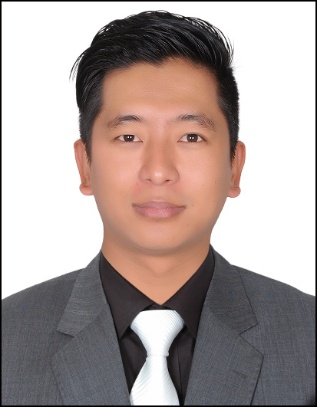 YANGDEEP.337905@2freemail.com  	 CAREER OBJECTIVE:Believing that customer satisfaction is my service, I would like to obtain a customer service position your company with my full dedication and sincerity at work by providing customer centric service which would in turn lead to progress of the establishment.  KEY FEATURES:		Through understanding and experience of customer service concepts.Enjoy working in a team.Ability to relate courteously with customers from all different backgrounds.Excellent communication skills.Supervising coordinating and motivating staff in all aspects of BPO operation and services.Ensure that orders are actually prepared and delivered timely to customers.Ensure that customer’s issues are handled accurately, efficiently and in complaints with company policies and producers.Work in close coordinating with management to ensure that newly hired associates receive orientation training. PREVIOUS EMPLOYMENT  BIG BAZAR –SALES ASSISTANT – 2011 – 2012 DUTIES AND RESPONSIBILITIES:Welcome and advise customers (so practice with smiling).Ensure goods are well displayed (an organized shop is a happy shop).Handle payments.(both cash and card)Arrange ordering and delivery.Receive deliveries from suppliers.Keep the shop floor clean and tidy.TELLIS CALL CENTRE: Call Supervisor at tech support -2012-2015.DUTIES AND RESPONSIBILITIES:Takes orders by obtaining and verifying information.Enters orders by transmitting information.Provides product/service information by answering questions; offering assistance.Maintains call center database by entering and verifying information; updating contact log.Improves quality results by recommending changes.Keeps equipment operational by following established procedures; reporting malfunctions.Updates job knowledge by participating in educational opportunities.Enhances organization reputation by accepting ownership for accomplishing new and different requests; exploring opportunities to add value to job accomplishments EDUCATIONAL BACKGROUNDPassed Madhayamik Parkisha examination (10+) from saint Alphonsus Higher Secondary School. (29th May 2007)Passed higher secondary examination(12+) (14th JAN 2009)From  St.Alphonsus Higher Secondary SchoolPursuing graduation from St. Xavier’s College.EXTRA QUALIFICATIONDiploma in computer Application (D.C.A) from Sterlite Foundation.Participant in National Cadet CorpsPERSONATIONAL INFORMATIONDate of birth :05th of April 1991Nationality :IndianMarital status : SingleLanguages Known :English , Nepali ,Hindi VISA STSTUS: visit visa 